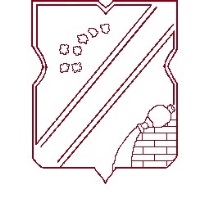 СОВЕТ ДЕПУТАТОВМУНИЦИПАЛЬНОГО ОКРУГА СЕВЕРНЫЙДЕПУТАТСКИЙ ЗАПРОСУлица 3-я Северная линия, д.18, Москва, 127204Телефон:  (499) 767-89-38, (499) 767-66-18    факс: (499) 767-89-38     E-mail: sevmun@mail.ru     13.11.2020            №      303   на № ______ от ____________                                  Руководителю Департамента строительства города МосквыР.Р. ЗагрутдиновуУважаемый Рафик Равилович!В  соответствии с Постановлением Правительства города  Москвы от 11 октября 2016 г. № 665-ПП «Об Адресной инвестиционной программе города Москвы на 2016-2019 годы» для развития современного пятиборья по адресу: г. Москва, ул. Арсюкова д. 11 (район Северный, СВАО) возведён многофункциональный спортивный комплекс, включающий конноспортивный манеж, универсальный спортивный зал с 200 метровой беговой дорожкой и 50 метровый крытый плавательный бассейн на 8 дорожек, на базе которого создан Центр современного пятиборья.23 июня 2020 года данный спортивный объект официально был открыт Мэром Москвы С.С. Собяниным. Об официальном открытии объекта жители нашего района узнали из репортажа телеканала «Москва 24» и информации других СМИ.На сегодняшний день двери спортивного комплекса закрыты для оказания спортивных услуг населению нашего района и города.На основании вышеизложенного Совет депутатов муниципального округа Северный просит Вас разъяснить причину затянувшейся ситуации с открытием спортивного комплекса и проинформировать о сроках начала его работы для населения района Северный и в целом для жителей города Москвы. Приложение: на 2 л. в 1 экз.     Глава муниципального округа Северный                                                                                                 Н.А. Шах